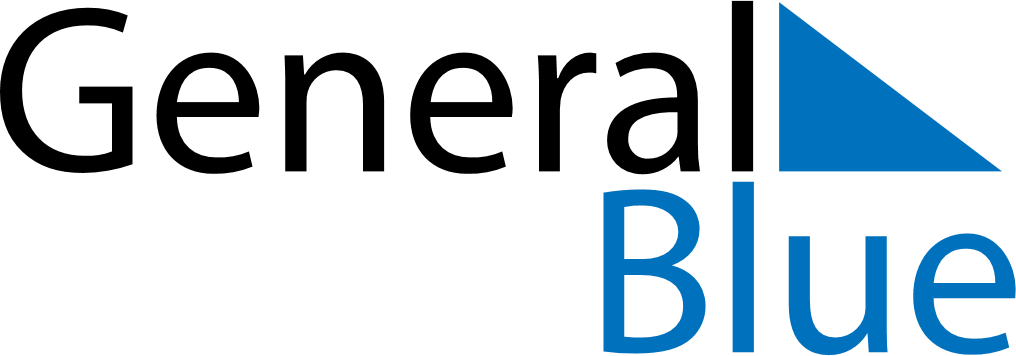 April 2024April 2024April 2024April 2024April 2024April 2024Lumparland, Aland IslandsLumparland, Aland IslandsLumparland, Aland IslandsLumparland, Aland IslandsLumparland, Aland IslandsLumparland, Aland IslandsSunday Monday Tuesday Wednesday Thursday Friday Saturday 1 2 3 4 5 6 Sunrise: 7:03 AM Sunset: 8:22 PM Daylight: 13 hours and 18 minutes. Sunrise: 7:00 AM Sunset: 8:24 PM Daylight: 13 hours and 24 minutes. Sunrise: 6:57 AM Sunset: 8:27 PM Daylight: 13 hours and 29 minutes. Sunrise: 6:54 AM Sunset: 8:29 PM Daylight: 13 hours and 35 minutes. Sunrise: 6:51 AM Sunset: 8:31 PM Daylight: 13 hours and 40 minutes. Sunrise: 6:48 AM Sunset: 8:34 PM Daylight: 13 hours and 46 minutes. 7 8 9 10 11 12 13 Sunrise: 6:45 AM Sunset: 8:36 PM Daylight: 13 hours and 51 minutes. Sunrise: 6:42 AM Sunset: 8:39 PM Daylight: 13 hours and 57 minutes. Sunrise: 6:39 AM Sunset: 8:41 PM Daylight: 14 hours and 2 minutes. Sunrise: 6:36 AM Sunset: 8:44 PM Daylight: 14 hours and 8 minutes. Sunrise: 6:33 AM Sunset: 8:46 PM Daylight: 14 hours and 13 minutes. Sunrise: 6:30 AM Sunset: 8:49 PM Daylight: 14 hours and 18 minutes. Sunrise: 6:27 AM Sunset: 8:51 PM Daylight: 14 hours and 24 minutes. 14 15 16 17 18 19 20 Sunrise: 6:24 AM Sunset: 8:54 PM Daylight: 14 hours and 29 minutes. Sunrise: 6:21 AM Sunset: 8:56 PM Daylight: 14 hours and 35 minutes. Sunrise: 6:18 AM Sunset: 8:59 PM Daylight: 14 hours and 40 minutes. Sunrise: 6:15 AM Sunset: 9:01 PM Daylight: 14 hours and 46 minutes. Sunrise: 6:12 AM Sunset: 9:04 PM Daylight: 14 hours and 51 minutes. Sunrise: 6:09 AM Sunset: 9:06 PM Daylight: 14 hours and 56 minutes. Sunrise: 6:06 AM Sunset: 9:09 PM Daylight: 15 hours and 2 minutes. 21 22 23 24 25 26 27 Sunrise: 6:03 AM Sunset: 9:11 PM Daylight: 15 hours and 7 minutes. Sunrise: 6:00 AM Sunset: 9:14 PM Daylight: 15 hours and 13 minutes. Sunrise: 5:58 AM Sunset: 9:16 PM Daylight: 15 hours and 18 minutes. Sunrise: 5:55 AM Sunset: 9:19 PM Daylight: 15 hours and 23 minutes. Sunrise: 5:52 AM Sunset: 9:21 PM Daylight: 15 hours and 29 minutes. Sunrise: 5:49 AM Sunset: 9:24 PM Daylight: 15 hours and 34 minutes. Sunrise: 5:46 AM Sunset: 9:26 PM Daylight: 15 hours and 39 minutes. 28 29 30 Sunrise: 5:43 AM Sunset: 9:29 PM Daylight: 15 hours and 45 minutes. Sunrise: 5:41 AM Sunset: 9:31 PM Daylight: 15 hours and 50 minutes. Sunrise: 5:38 AM Sunset: 9:34 PM Daylight: 15 hours and 55 minutes. 